FINAL SCHEDULE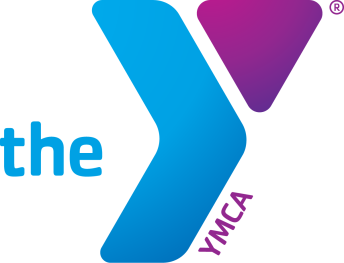 Friday, March 16Friday, March 16Friday, March 163pmDoors Open3:30pmCoaches meeting3:30pm3:45pmIntermediate Solo lap swimming (all Intermediate solos)3:45pm3:55pmIntermediate Solo warm up 1 (10/U and 11/12)3:55pm4:05pmIntermediate Solo warm up 2 (13/15 and 16/O)4:15pm5:30pmIntermediate Solo competition (23)5:35pm5:50pmIntermediate Trio lap swim (all Intermediate trios)5:50pm6pmIntermediate Trio warm up 1 (10/U and 11/12)6pm6:10pmIntermediate Trio warm up 2 (13/15 and 16/O) 6:15pm7:15pmIntermediate Trio and Mixed Duet competition (15)Saturday, March 17Saturday, March 17Saturday, March 177:30amDoors open8amCoaches meeting8am8:15amIntermediate Duet lap swim (all Intermediate duets)8:15am8:25amIntermediate Duet warm up 1 (10/U and 11/12)8:25am8:35amIntermediate Duet warm up 2 (13/15 and 16/O)8:45am11amIntermediate Duet competition (31)11:10am11:20am1st Intermediate figure lap swim 11:20am11:35am1st Intermediate figure warm up11:35am11:45am2nd Intermediate figure lap swim11:45am-12am2nd Intermediate figure warm up12:05pm2:05pmIntermediate Figure competition (130)2:10pm2:20pm12&Under AG figure lap swim 2:20pm2:35pm12&Under AG figure warm up2:40pm4pm12&Under AG figure competition (48)4:10pm4:20pmIntermediate Team lap swim 1 (all 10/U, 11/12 #'s 1-3)4:20pm4:35pmIntermediate Team spacing 1 (all 10/U, 11/12 #'s 1-3)4:35pm4:45pmIntermediate Team lap swim 2 (11/12 # 4,5 13/15 #'s 1-5)4:45pm5:05pmIntermediate Team spacing 2 (11/12 # 4,5 13/15 #'s 1-5)5:05pm5:15pmIntermediate Team lap swim 3 (13/15 # 6,7 all 16/O)5:15pm5:30pm Intermediate Team spacing 3 (13/15 # 6,7 all 16/O)5:35pm6:45pmIntermediate Team competition (19)7pmAwardsSunday, March 18Sunday, March 18Sunday, March 187amDoors Open7:30amCoaches meeting7:30am7:45am13/15 age group figure lap swim7:45am8am13/15 age group figure warm up8:15am9:15am13/15 Age Group Figure competition (16)9:25am9:40amSolo lap swim (all AG solos)9:40am9:55pmSolo warm up (12/UAG and 13/15AG)10am10:45amAG Solo competition (14)10:45am11:00amDuet lap swim (all AG duets)11:00am11:15amDuet warm up (12/UAG and 13/15AG)11:20am12:10pmAG  Duet competition (13)12:10pm12:20pmTeam/Combo lap swim (all  AG teams)12:20pm12:35pmTeam spacing (3 rotations of 5 min)12:40pm1:10pmAG Team competition (6)1:15pm1:30pm13-15  AG Combo spacing 1:35pm1:45pm13-15  AG Combo competition (2)2pmAwards